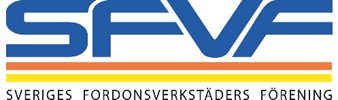 Pressmeddelande den 28 oktober 2016Ytterligare en kedja ansluter samtliga sina verkstäder till SFVFBilvårdskedjan DITEC ansluter samtliga sina verkstäder till Sveriges Fordonsverkstäders Förening (SFVF).– Kraven på kvalitet, miljö och tydliga villkor i bilvårdsbranschen är ökande. Därför tar vi själva initiativ att ansluta oss till en seriös branschförening för att bilägare ska känna sig trygga i valet av bilvårdare, säger Andreas Kvarnbrink vd för DITEC Sverige.– Vi ser positivt på att dialogen i vår bransch har bidragit till kommande servicevillkor och därmed att kraven på vår bransch förtydligas. Vårt initiativ att ansluta oss till SFVF underlättar kommunikationen mellan bilägarna och våra cirka 100 verkstäder och gynnar alla parter, säger Andreas Kvarnbrink.– Att vårt arbete i branschen har satt spår så att även bilvårdsföretagen vill ansluta sig till oss, är återigen ett kvitto på att vi arbetar helt rätt. Vi visar gång på gång att en bra verkstadsförening behövs, säger Bo Ericsson, vd för SFVF.Kommande servicevillkor som SFVF tar fram tillsammans med bland annat DITEC, kommer gillas av väldigt många bilägare och göra valet enklare för dem att välja en bilvårdare. I dag kan vem som helst öppna en bilvårdsfirma var som helst. Det är otydliga krav och bilvårdaren väljer exempelvis själv om man ska följa ARN:s beslut. – Kommande servicevillkor förtydligar för bilägaren vad bilägaren kan förvänta sig och skulle en tvist uppstå är det naturligtvis tvingande för bilvårdaren att följa ARN:s beslut, säger Bo Ericsson.– Vi ser att samarbetet kommer att öka tryggheten för bilägare kring vilka villkor som gäller. Dessutom kommer våra bilvårdare att kunna dra nytta av SFVF:s övriga erbjudanden för att öka kompetens och medvetenhet om utvecklingen i branschen ytterligare. Detta ligger helt i linje med DITEC:s fokus på kvalitet, säger Andreas Kvarnbrink.För ytterligare information, kontakta:Andreas Kvarnbrink, vd DITEC, 090-778 100
Bo Ericsson, vd SFVF, 08-519 475 11 Om SFVF
Sveriges Fordonsverkstäders Förening, SFVF, är en branschförening med över 2 200 anslutna verkstäder som samverkar med myndigheter, verkstäder och andra företag på den svenska bileftermarknaden. Vi bevakar, informerar och är med och påverkar regler, lagar och övergripande beslut i branschen för att förbättra villkoren både för bilägare och verkstäder.Om DITECDITEC är Sveriges största bilvårdskedja med 95 anslutna Diteccenters i hela landet. Vi erbjuder lackbehandligar och bilvårdstjänster i premiumsegmentet med fokus på kvalitet, långsiktighet och hantverksskicklighet. Vi har skyddat bilar sedan slutet på 1970 talet och är originalet bland lackkonserveringar.